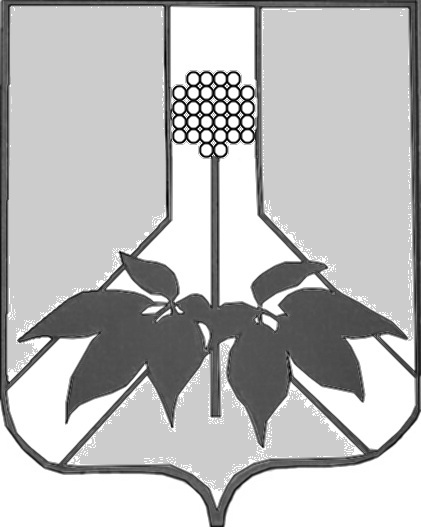 ДУМА ДАЛЬНЕРЕЧЕНСКОГО МУНИЦИПАЛЬНОГО РАЙОНА                                                       ПРОЕКТ РЕШЕНИЯ                        2020 года                 г. Дальнереченск                           №     _______              О  внесении изменений в правила землепользования и застройки Рождественского сельского поселения  Дальнереченского муниципального района.           В целях создания правовой основы для условий устойчивого развития Дальнереченского муниципального района, обеспечения прав и законных интересов физических и юридических лиц, создания условий для привлечения инвестиций, в том числе путем предоставления возможности выбора наиболее эффективных видов строительства, Градостроительным кодексом российской Федерации, Федеральным законом от 6 октября 2003 года N 131-ФЗ "Об общих принципах организации местного самоуправления в Российской Федерации, в соответствии с Уставом Дальнереченского муниципального района, Дума Дальнереченского муниципального районаРешила:        1. Внести в Правила землепользования и застройки Рождественского сельского поселения Дальнереченского муниципального района, утвержденного решением Думы Дальнереченского муниципального района от 21.12.2015 г. № 82 (в редакции решения от 27.04.2017г. № 260, от 26.04.2018 №390, 29.05.2018 № 413,26.07.2018 № 423, 20.09.2018 № 440) следующие изменения:        - В томе 2 «Градостроительные регламенты» Правил землепользования и застройки Рождественского сельского поселения Дальнереченского муниципального района Приморского края внести изменения и перевести зону размещения объектов делового, общественного и коммерческого назначения (ОД-1), расположенную на территории с. Солнечное на зону застройки индивидуальными жилыми домами (Ж-1), с целью использования существующего здания (магазин) в качестве жилого дома2. Разместить настоящее решение на официальном сайте Думы Дальнереченского муниципального района в сети Интернет.      3. Настоящее решение вступает в силу со дня его обнародования в установленном порядке.Глава Дальнереченскогомуниципального района                                                        В.С. Дернов                                                                                                         